Események, liturgikus programokEseménynaptár02.28. 17.00 Elsőáldozók csoportja 02.28. 19.30 Idősebb házasok03.01.   9.30 Baba-mama kör 03.02. Hamvazószerda 18.30 Nagyböjt péntekjein 18 órai kezdettel keresztutat végzünk. 03.07. 17.00 Felsősök csoportja03.07. 18.30 Ifi falka találkozó 03.08.   9.30 Baba-mama kör 03.10.   Biblia magyarázat03.14.  Egész napos szentségimádás A hét ünnepeiszerda: Hamvazószerdapéntek: Boldog Meszlényi Zoltán püspök, vértanú Szentmisék, liturgikus templomi események vasárnap:   8.45 + Magdolna, Antal                     10.00 + Jenő és Sándor                   18.30   Jézus szíve tiszteletére  hétfő:           7.00 + Lajos  kedd:          18.30 + Róza és Lajosszerda:       18.30 + Margitcsütörtök: 18.30 + Miklós péntek:      18.30    A magyar nép megtéréséértszombat:   18.30 + Karolin és JózsefTemetés:   03.01. 14.00 Újköztemető: Nagy István                    03.02. 12.00 Újköztemető: Belkó Tiborné                    03.03. 11.45 Újköztemető: Badacsonyi Ferencné Keresztelő: 03.05. 17.00 Gerencsér Emma      HirdetésekCsütörtökön szentségimádást tartunk 19.30-ig, majd 22 óráig virrasztásra van lehetőség.    Hétfőn 17 órára várjuk az elsőáldozásra készülőket. 19.30-kor az idősebb házasok csoportja találkozik. Szerdán hamvazószerda. A szentmisét 18.30-kor végezzük. Nagyböjtben hamvazószerdán és nagypénteken szigorú böjtöt tartunk 18-60 év között. 14 éves kortól kötelező nagyböjt péntekjein a hústól való megtartóztatás. Nagyböjt péntekjein 18 órától keresztúti ájtatosságot végzünk. Mai perselygyűjtésünk a katolikus iskolákat támogatja. Isten fizesse meg adományaikat! Március 14-én, hétfőn egész napos szentségimádás lesz templomunkban. A templomot 7 órakor nyitjuk ki. 7.30-or elimádkozzuk a reggeli dicséretet. Ezután lesz a szentségkitétel. 10 órakor az esperes kerület papjaival közös szentmisét mutatunk be. Fel lehet iratkozni, ki mikor tud itt lenni, imádkozni és őrizni a templomot. Hívom a plébánia csoportjait, hogy vállaljanak közös imádságot a nap folyamán!17.15-kor elimádkozzuk a rózsafüzért, majd 18 órakor litániával zárjuk a szentségimádási napot. Imáság nemzetünkért Sokan sokféleképpen gondolkodunk a mai magyar és európai helyzetről. Különböző véleményünk van arról, hogy mi lenne az ideális megoldás, mit kellene tennünk, mit remélünk a magyarság jövőjével kapcsolatban. Keresztényként egy valamiben azonban egyet kell gondolunk: imádkoznunk kell az országunkért, népünkért, mert égető szükségünk van arra, hogy az Úr akarata valósuljon meg közöttünk, amint a mennyben, úgy a földön is!4. ciklus A családokért, mint legkisebb közösségekért, emberi kapcsolatokért. (február 20-tól március 5-ig)Az idei lelki adoptáció ünnepélyes fogadalomtétele március 24-én, csütörtökön este a fél 7-es szentmise keretében lesz. Aki azon részt kíván venni, legyen szíves a sekrestyében március 15-ig jelentkezni!Gondolatok a mai naphozA szív bőségéből szól a szájAmikor az ember idegen nyelvet tanul először is a szókincset kell megszereznie. Anélkül nehezen tud beszédbe elegyedni másokkal. De nem is muszáj ilyen messzire menni. Egy gyermek beszédének fejlődéséhez is szükség van arra, hogy sokat beszélgessenek vele és a környezetében halljon emberi szót. Az iskolában is, amikor megtanul valaki egy-egy verset vagy más memoritert, igazából a szókincse gyarapodik. A szív bőségéből tudunk szólni. Ahhoz pedig sok tapasztalat szükséges. Sokféle emberi kapcsolatunkban tanuljuk, hogy ne csak a külsőt nézzük. Olyan könnyen meglátjuk mások hibáját! A magunké felett pedig oly gyorsan elsiklunk. Ha valami zavar, bánt a másikban, érdemes átgondolnom, én hogyan állok az adott területen. A kezdődő nagyböjt alkalmat ad arra, hogy szívünk bősége növekedhessék. Keressük ezért bátran a csendet! Azt gondolom, és arra hívom a testvéreket, hogy ne csupán különféle tetteket végezzünk, hanem arra is fektessünk hangsúlyt, hogy a csendben találkozzunk személyes megváltónkkal, Jézus Krisztussal! Fülöp Ákos plébánosA rákosfalvai plébánia hírlevele belső használatra.Számlaszámunk: CIB bankműködés (egyházi adó): 11100104-19819019- 36000001Felelős kiadó Fülöp Ákos plébános„hogy életünk legyen és bőségben legyen”Évközi 8. vasárnap                         2022. február 27.  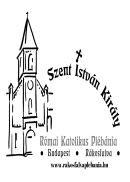 Az Úr oltalmamra kelt, kivezetett biztonságos helyre, megszabadított, mert kedvét leli bennem. (Zsolt 17, 19-20)Rákosfalvai Szent István Király Plébánia1144 Budapest, Álmos vezér tér 1. : 363-5976Honlap: rakosfalvaplebania.huEmail: iroda@rakosfalvaplebania.huLevelezőlista: rakosfalva@groups.ioPlébános: Fülöp ÁkosSzentmisék:  vasárnap:   8.45; 10.00; 18.30hétköznap: hétfő, 7.00, kedd, szerda, csütörtök, péntek 18.30,                     szombat 18.30Irodai ügyelet: hétfő – szerda – péntek: 16.00-17.30                            kedd – csütörtök: 9.00-12.00Olvasmány: Sir 27, 5-8  Ha valaki beszél, kiderül gyengéjeSzentlecke: 1Kor 15, 54-58   Legyetek állhatatosak és kitartóak!Evangélium: Lk 6, 39-45 A szív bőségéből szól a száj! 